	Permit No………….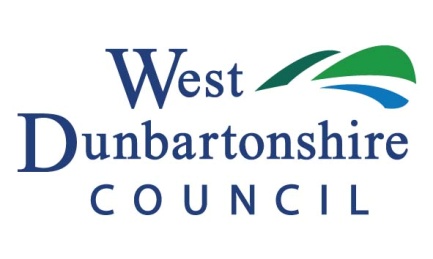 WEST DUNBARTONSHIRE COUNCILGail McFarlane Chief OfficerRoads & NeighbourhoodPERMISSION TO PLACE A BUILDER’S SKIP ON THE ROADROADS (SCOTLAND) ACT 1984, SECTION 60 & 85The West Dunbartonshire council in exercise of their powers under section 85 of the Roads (Scotland) Act 1984 hereby grant permission to:Name 	Address 	Telephone No. 	Skip Hire Company Name 	 Telephone No. 		To deposit or cause to be deposited a *builder’s skip/s* singly*/ in a group of up to 		 at any one time* on 		located as in Appendix I belowfrom 		to 		subject to the conditions contained in Form BS2 : 1994 and Appendix II below.A charge of £49.50 will be applied to each permit for one week.  £22.00 will be charged for each additional week.*Delete as necessaryI hereby acknowledge receipt of this permission, and agree to comply with the conditionsDate		Applicant	Appendix I	Sketch plan showing proposed location of skipAppendix II Additional conditions pertaining to this permission.Date		Manager of Roads	